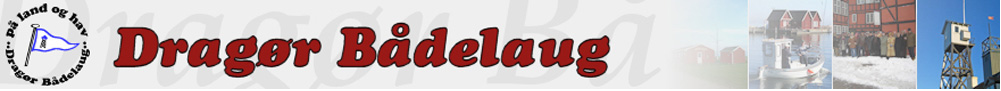 Skt Hans 2016Bord 1Skt Hans 2016Bord 2Skt Hans 2016Bord 3Joakims helstegte pattegrisGrillpølserTo slags kartoflerMixed salatFlutes, smør, dressing, ketchupJoakims helstegte pattegrisGrillpølserTo slags kartoflerMixed salatFlutes, smør, dressing, ketchupJoakims helstegte pattegrisGrillpølserTo slags kartoflerMixed salatFlutes, smør, dressing, ketchup